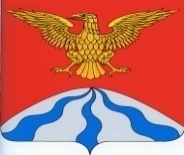 АДМИНИСТРАЦИЯ  МУНИЦИПАЛЬНОГО  ОБРАЗОВАНИЯ«ХОЛМ-ЖИРКОВСКИЙ   РАЙОН»  СМОЛЕНСКОЙ   ОБЛАСТИП О С Т А Н О В Л Е Н И Еот    07.03.2019  №  138В соответствии с Федеральным законом от 27.07.2010 № 210-ФЗ «Об организации предоставления государственных и муниципальных услуг», Администрация муниципального образования «Холм-Жирковский район» Смоленской областип о с т а н о в л я е т:1. Пункт 27 перечня муниципальных услуг (функций), предоставляемых (осуществляемых) Администрацией муниципального образования «Холм-Жирковский район» Смоленской области, утверждённого постановлением Администрации муниципального образования «Холм-Жирковский район» Смоленской области от 17.01.2018 № 20 (в редакции постановлений от 08.02.2018 № 96, от 12.03.2018 № 137, от 18.05.2018 № 246, от 07.06.2018 № 302, от 07.08.2018 № 383, от 25.09.2018 № 460, от 04.10.2018 № 485, от 09.11.2018 № 543, от 25.12.2018 № 648, от 24.01.2019 № 40), изложить в новой редакции:2. Пункты 18, 38, 39 перечня муниципальных услуг (функций), предоставляемых (осуществляемых) Администрацией муниципального образования «Холм-Жирковский район» Смоленской области, утверждённого постановлением Администрации муниципального образования «Холм-Жирковский район» Смоленской области от 17.01.2018 № 20 (в редакции постановлений от 08.02.2018 № 96, от 12.03.2018 № 137, от 18.05.2018 № 246, от 07.06.2018 № 302, от 07.08.2018 № 383, от 25.09.2018 № 460, от 04.10.2018 № 485, от 09.11.2018 № 543, от 25.12.2018 № 648, от 24.01.2019 № 40), признать утратившими силу.3. Дополнить перечень муниципальных услуг (функций), предоставляемых (осуществляемых) Администрацией муниципального образования «Холм-Жирковский район» Смоленской области, утверждённого постановлением Администрации муниципального образования «Холм-Жирковский район» Смоленской области от 17.01.2018 № 20 (в редакции постановлений от 08.02.2018 № 96, от 12.03.2018 № 137, от 18.05.2018 № 246, от 07.06.2018 № 302, от 07.08.2018 № 383, от 25.09.2018 № 460, от 04.10.2018 № 485, от 09.11.2018 № 543, от 25.12.2018 № 648, от 24.01.2019 № 40), пунктом 53 следующего содержания:4. Настоящее постановление вступает в силу после дня подписания.Глава муниципального образования«Холм-Жирковский район»Смоленской области                                                                            О.П. МакаровО внесении изменений и дополнений в постановление Администрации муниципального образования «Холм-Жирковский район» Смоленской области от 17.01.2018 № 20 (в ред. постановлений от 08.02.2018 № 96, от 12.03.2018 № 137, от 18.05.2018 № 246, от 07.06.2018 № 302, от 07.08.2018 № 383, от 25.09.2018 № 460, от 04.10.2018 № 485, от 09.11.2018 № 543, от 25.12.2018 № 648, от 24.01.2019 № 40)№ п/пНаименование муниципальной услуги (функции)Сведения об оплате муниципальной услугиНормативно-правовой акт, устанавливающий порядок предоставления муниципальной услуги (функции) и стандарт её предоставленияНаименование исполнителя (структурное подразделение, учреждение), ответственного за предоставление муниципальной услуги (функции)27Организация отдыха детей в каникулярное время в лагерях дневного пребывания, организованных на базе муниципальных образовательных организаций, реализующих образовательные программы начального общего, основного общего, среднего общего образования, и организаций  дополнительного образования детейбесплатноАдминистративный регламент, утверждённый постановлением Администрации муниципального образования «Холм-Жирковский район» Смоленской области от 01.03.2019 № 128Отдел по образованию Администрации муниципального образования «Холм-Жирковский район» Смоленской области№ п/пНаименование муниципальной услуги (функции)Сведения об оплате муниципальной услугиНормативно-правовой акт, устанавливающий порядок предоставления муниципальной услуги (функции) и стандарт её предоставленияНаименование исполнителя (структурное подразделение, учреждение), ответственного за предоставление муниципальной услуги (функции)53Предоставление информации о текущей успеваемости, ведение электронного дневника и электронного журнала успеваемостибесплатно-Отдел по образованию Администрации муниципального образования «Холм-Жирковский район» Смоленской области